О внесении изменений в решение Сорочинского городского Совета от 27.09.2007 № 6 «Об утверждении Положения о порядке назначения и проведения собраний, конференций граждан в муниципальном образовании город Сорочинск» (с учетом изменений, принятых решением от 31.10.2014 № 338)В соответствии с Конституцией Российской Федерации, Федеральным законом от 6 октября 2003 года N 131-ФЗ «Об общих принципах организации местного самоуправления в Российской Федерации», руководствуясь статьей 27 Устава муниципального образования Сорочинский городской округ Оренбургской области, Сорочинский городской Совет РЕШИЛ:1. Внести следующие изменения в решение Сорочинского городского Совета от 27.09.2007 № 6 «Об утверждении Положения о порядке назначения и проведения собраний, конференций граждан в муниципальном образовании город Сорочинск» (с учетом изменений, принятых решением от 31.10.2014 № 338): 1.1. В названии решения, а также по всему тексту решения, включая приложение, слова «город Сорочинск» в соответствующем падеже заменить словами «Сорочинский городской округ» в соответствующем падеже;1.2. В пункте 2 решения Сорочинского городского Совета от 27.09.2007 № 6 «Об утверждении Положения о порядке назначения и проведения собраний, конференций граждан в муниципальном образовании город Сорочинск слова «со дня» заменить словами «после»;1.3. Абзац первый статьи 1 Положения о порядке назначения и проведения собраний, конференций граждан в муниципальном образовании город Сорочинск изложить в следующей редакции: «Собрание граждан в муниципальном образовании Сорочинский городской округ (далее - собрание) - совместное заседание (присутствие) граждан для обсуждения вопросов местного значения, информирования населения о деятельности органов местного самоуправления и должностных лиц местного самоуправления, осуществления территориального общественного самоуправления.»;1.4. В пункте 10 статьи 7 Положения о порядке назначения и проведения собраний, конференций граждан в муниципальном образовании город Сорочинск слова «в пункте 12» заменить словами «в пункте 9».2. Установить, что настоящее решение вступает в силу после его официального опубликования в информационном бюллетене «Сорочинск официальный».3. Контроль за исполнением настоящего решения возложить на постоянную депутатскую комиссию по правовым вопросам и территориальному общественному самоуправлению.Председатель Сорочинского городского Совета                                                                 В.М. ЛардугинИ.о. главы муниципального образованияСорочинский городской округ – первый заместитель главы администрации городскогоокруга по оперативному управлениюмуниципальным хозяйством                                                                           А.А. Богданов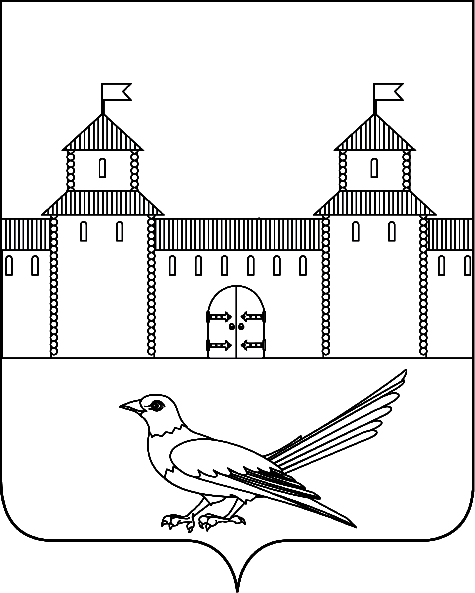 СОРОЧИНСКИЙ  ГОРОДСКОЙ  СОВЕТМУНИЦИПАЛЬНОГО ОБРАЗОВАНИЯСОРОЧИНСКИЙ ГОРОДСКОЙ ОКРУГОРЕНБУРГСКОЙ ОБЛАСТИ(ХVII СЕССИЯ ПЯТОГО СОЗЫВА)РЕШЕНИЕ от «27» июля 2016 года № 152